University of Baghdad, College of Education Ibn/Rushd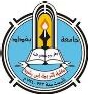 Department of EnglishStage: M.A in LinguisticsSubject: Sociolinguistics 	Final Exam 2021/2022Note: Answer ALL questions onlyQ1: / Describe (elements of) the relationship between language and culture.                                 (15 Marks)Q2: Distinguish, in Hudson's terms, between code switching and code mixing.                                (15 Marks)Q3: What is the relation between languages and thoughts according to Sapir-Whorf? What are the criticisms of the Sapir Whorf hypothesis?                                 (15 Marks)Q4: What is a lingua franca, and a dialect? How does one distinguish between these different varieties?                                    (15 Marks)GOOD LUCK Asst.Prof. Baidaa Abbas Al-Zubaidy (Ph.D.). 